Circumference of a CircleThe distance around a circle is its circumference.  For any circle, the circumference, C, divided by the diameter, d, is approximately equal to 3.  For any circle, the ratio  The symbol is a Greek letter that we read as “pi.”  = 3.14159263589..., or = 3.14 is a decimal that never repeats and never terminates.   cannot be written as a fraction.  For this reason, we call pi and irrational number.  So, the circumference is  multiplied by d.Since the diameter is twice the radius, the circumference is also  multiplied by 2r.When we know the radius or diameter of a circle, we can use one of the formulas above to find the circumference of the circle.When we know the circumference of the circle, we can use a formula to find the diameter.  Use the formula: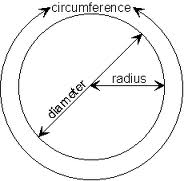 To isolate d, divide each side by .So,Example 1:  The face of a toonie has a radius of 1.4 cm.  Find the diameter and circumference.  Example 2:  A scooter tire has a circumference of 27 cm.  Find the diameter and radius of the tire to 2 decimal places.